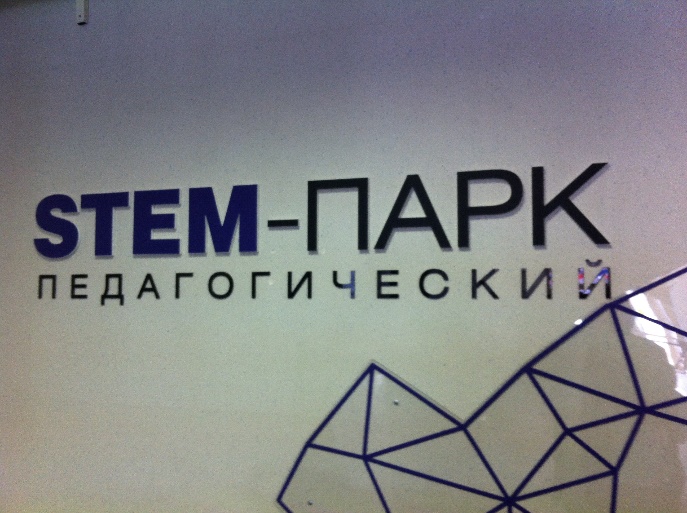 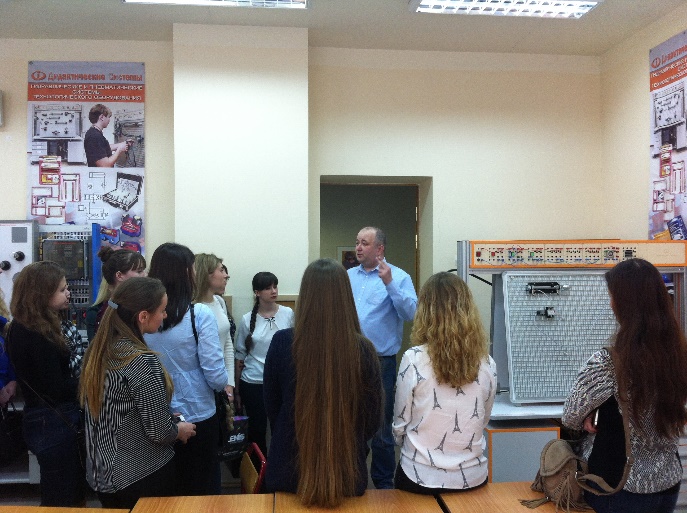 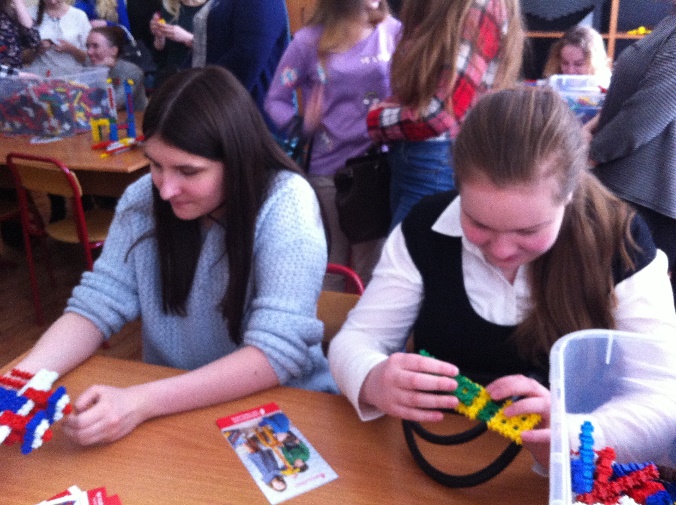 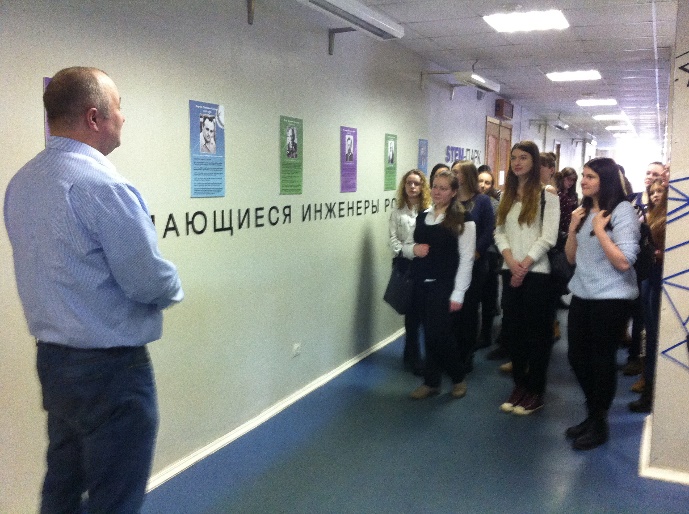           n     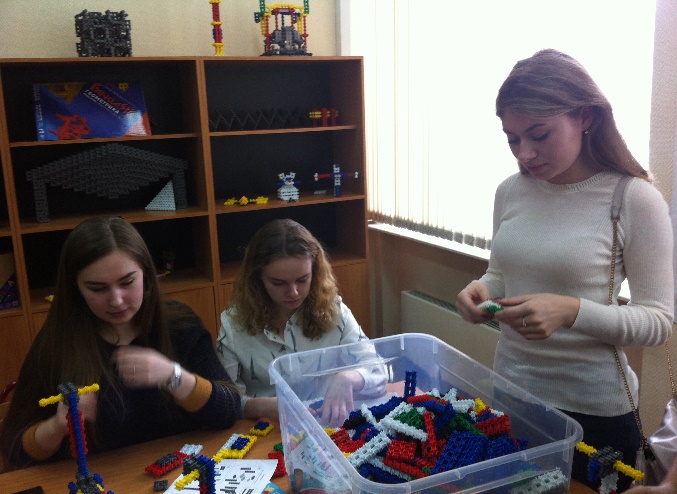 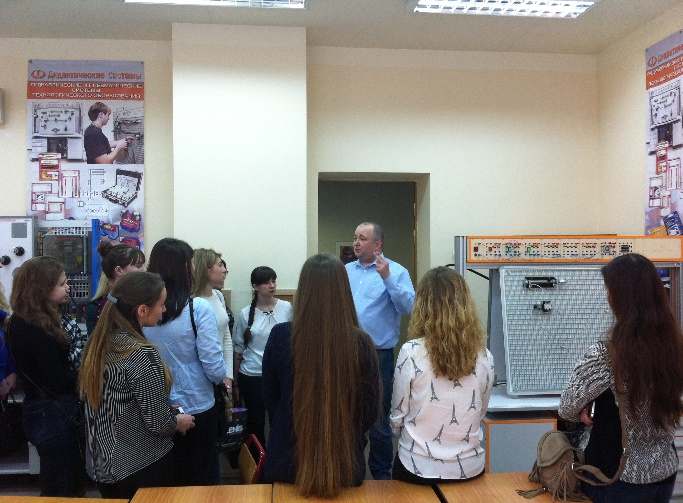 Будущее – за технологиями, а будущее технологий – за учителем нового формата22 марта 2018 года студенты 1 курса очной формы обучения, обучающиеся по профилю «Проектирование образовательных программ», с тьютором А.Н.Ганичевой  посетили «Педагогический STEM-ПАРК» Института  математики, информатики и естественных наук  (ИМИЕН) МГПУ. В ходе интерактивной экскурсии студенты познакомились с лабораториями робототехники и программирования, учебными комплексами «Роботрек», «Роббо», «Fanklastik» и др. 